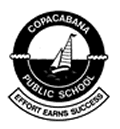 ICT Capabilities 
GEOGRAPHY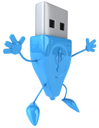 NSW Syllabus for the Australian CurriculumStage 1 Content StrandICT StrandICT ActivitiesExplain why various activities in an area are located where they are e.g. school, shopsFeatures of Places InvestigatingCommunicatingDescribe Australia’s location in relation to the world e.g. continents, oceansPeople & Places InvestigatingCommunicating 